ARMENIA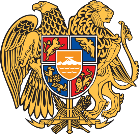 November 9, 201831th Session of the UPR Working GroupReview of Central African RepublicArmenia welcomes the delegation of the Central African Republic and thanks for the presentation today.We commend the Government of the Central African Republic for the ratification of a number of international human rights conventions and protocols since the previous review, including, the Convention on the Prevention and Punishment of the Crime of Genocide. We welcome the efforts of the Government of the Central African Republic towards the abolition of death penalty with the adoption of the Code of Military justice. However, we are concerned that there are still remaining challenges in the area to be addressed. In this regard, we recommend to restart the process to abolish the death penalty through the revision of the provisions of the Criminal Code.We recommend that the Central African Republic undertakes steps to support initiatives to achieve peace and security, to rebuild State institutions, including the national security forces and the judiciary, and to fulfil the urgent humanitarian needs of the population.We also recommend to develop a comprehensive policy and an implementing strategy, to address children’s rights.We wish the Central African Republic a successful UPR review.I thank you. 